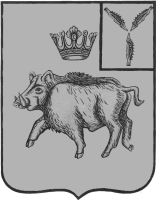 АДМИНИСТРАЦИЯБОЛЬШЕОЗЁРСКОГО МУНИЦИПАЛЬНОГО ОБРАЗОВАНИЯБАЛТАЙСКОГО МУНИЦИПАЛЬНОГО РАЙОНА САРАТОВСКОЙ ОБЛАСТИПОСТАНОВЛЕНИЕот 03.12.2015  № 84c.Б-ОзёркиОб утверждении Порядка осуществления контроля за обеспечением доступа к информации администрации  Большеозёрского муниципального образованияВ  соответствии  с  Федеральным  законом  от  9.02.2009     № 8-ФЗ «Об обеспечении доступа к информации о деятельности государственных органов и органов местного самоуправления», руководствуясь статьей 33 Устава Большеозёрского муниципального образования, ПОСТАНОВЛЯЮ:1.Утвердить Порядок осуществления контроля за обеспечением доступа к информации администрации Большеозёрского муниципального образования, согласно приложению.2.Настоящее постановление вступает в силу со дня его обнародования.3.Контроль за исполнением настоящего постановления оставляю за собой.Глава Большеозёрскогомуниципального образования                                 В.П.Полубаринов                                                   Приложение                                                                       к постановлению администрации                                                                  Большеозёрского муниципального                                                                  образования                                                                    от 03.12.2015 № 84ПОРЯДОКосуществления контроля за обеспечением доступа к информации администрации Большеозёрского муниципального образования1.Для целей настоящего Порядка используется следующее понятие: информация о деятельности администрации Большеозёрского муниципального образования (далее – администрация муниципального образования) – информация (в том числе документированная), созданная в пределах своих полномочий администрацией муниципального образования.	2. Пользователь информацией – гражданин (физическое лицо), организация (юридическое лицо), общественное объединение, осуществляющие поиск информации о деятельности администрации муниципального образования.	3. Доступ к информации о деятельности администрации муниципального образования может обеспечиваться следующими способами:а) обнародование (опубликование) администрацией муниципального образования информации о своей деятельности в средствах массовой информации;б) размещение администрацией муниципального образования информации о своей деятельности в сети Интернет;в) размещение администрацией муниципального района информации о своей деятельности в помещениях администрации муниципального образования;г) ознакомление пользователей информацией с информацией о деятельности администрации муниципального образования через информационно-просветительские центры (библиотеки);д) предоставление пользователям информацией по их запросу информации о деятельности администрации муниципального образования;е) другими способами, предусмотренными законами и (или) иными нормативными правовыми актами, а в отношении доступа к информации о деятельности администрации муниципального образования -  настоящим Порядком.4. Информация о деятельности администрации муниципального образования может предоставляться в устной форме и в виде документированной информации, в том числе в виде электронного документа.5. Информация о деятельности администрации муниципального образования в устной форме предоставляется пользователям информацией во время приема. Указанная информация предоставляется также по телефону администрации муниципального образования.6. Администрация муниципального образования в целях организации доступа к информации о своей деятельности определяет уполномоченных должностных лиц. Права и обязанности должностных лиц устанавливаются регламентами или муниципальными правовыми актами, регулирующими деятельность администрации муниципального образования.7. Если администрация муниципального образования не имеет технической возможности размещать информацию о своей деятельности в сети Интернет, указанная информация может размещаться на официальном сайте Правительства Саратовской области.8. Перечень информации о деятельности администрации муниципального образования утверждаются постановлением администрации муниципального образования.9. При утверждении перечней информации о деятельности администрации муниципального образования определяется периодичность размещения информации в сети Интернет, сроки её обновления, обеспечивающие своевременность реализации  и защиты пользователями информацией своих прав и законных интересов, а также иные требования к размещению указанной информации.10. Администрация муниципального образования, в случае невозможности размещения информации о своей деятельности в сети Интернет, обеспечивает пользователям информацией возможность ознакомиться с указанной информацией в помещении, администрации муниципального образования.11. Пользователь информацией имеет право обращаться в администрацию муниципального образования с запросом как непосредственно, так и через своего представителя, полномочия которого оформляются в порядке, установленном законодательством Российской Федерации.12. В запросе указываются почтовый адрес, номер телефона и (или) факса либо адрес электронной почты для направления ответа на запрос или уточнения содержания запроса, а также фамилия, имя и отчество гражданина (физического лица) либо наименование организации (юридического лица), общественного объединения, запрашивающих информацию о деятельности администрации муниципального образования. Анонимные запросы не рассматриваются. 13. Запрос, составленный в письменной форме, подлежит регистрации в течение трех дней со дня его поступления в администрацию муниципального образования. Запрос составленный в устной форме, подлежит регистрации в день его поступления с указанием даты и времени поступления.14. Запрос подлежит рассмотрению в тридцатидневный срок со дня его регистрации, если иное не предусмотрено законодательством Российской Федерации. В случае, если предоставление запрашиваемой информации невозможно в указанный срок, в течение семи дней со дня регистрации запроса пользователь информацией уведомляется об отсрочке ответа на запрос с указанием её причины и срока предоставления запрашиваемой информации, который не может превышать  пятнадцать дней сверх установленного в соответствие с Федеральным законом от 9 февраля 2009 года № 8-ФЗ «Об обеспечении доступа к информации о деятельности государственных органов и органов местного самоуправления».15. Пользователю информацией предоставляется на бесплатной основе информация о деятельности администрации муниципального образования:а) передаваемая в устной форме;б) размещаемая администрацией муниципального образования в сети Интернет, а также в отведенных для размещения информации о деятельности администрации муниципального образования местах;в) затрагивающая права и установленные законодательством Российской Федерации обязанности заинтересованного пользователя информацией;г) иная установленная законом информация о деятельности администрации муниципального района.16. Решения и действия (бездействие) администрации муниципального образования, должностных лиц, нарушающие право на доступ к информации о деятельности администрации муниципального образования, могут быть обжалованы вышестоящему должностному лицу либо в суд.17. Должностные лица администрации муниципального образования несут дисциплинарную, административную, гражданскую и уголовную ответственность в соответствии с законодательством Российской Федерации.Верно: главный специалист администрации             Большеозёрского муниципального                                                                      образования                                                                           Н.Н.Симакова